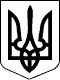 РАХІВСЬКА РАЙОННА державна адміністраціяЗАКАРПАТСЬКОЇ  ОБЛАСТІР О З П О Р Я Д Ж Е Н Н Я03.04.2020                                             Рахів                                                     № 131Про надання матеріальної допомогиВідповідно до статей 6, 23 і 39 Закону України „Про місцеві державні адміністрації”, на виконання рішення районної ради від 21 грудня 2017 року        № 295 „Про районну Програму на 2018–2020 роки щодо соціальної підтримки, адаптації військовослужбовців учасників антитерористичної операції та членів їх сімей, вшанування пам'яті загиблих”, рішення районної комісії з питань надання одноразової грошової матеріальної допомоги малозахищеним громадянам, які опинилися в складних життєвих обставинах та іншим категоріям громадян від 26.03.2020 р. протокол № 2,  з метою  покращення добробуту військовослужбовців, учасників антитерористичної операції т а членів їх сімей:1. Управлінню  соціального захисту населення райдержадміністрації (Кобаса Н. Ю.) надати матеріальну допомогу особам, які опинилися в складних життєвих обставинах та  звернулися за допомогою у 2020 році, згідно з додатком в сумі 23690,00 (двадцять три тисячі шістсот дев'яносто) гривень за рахунок коштів, передбачених у районному бюджеті на виконання районної Програми на 2018–2020 роки щодо соціальної підтримки, адаптації військовослужбовців учасників антитерористичної операції та членів їх сімей, вшанування пам'яті загиблих. 2. Контроль за виконанням цього розпорядження покласти на першого заступника голови державної адміністрації Турока В.С.Голова державної адміністрації	                                        Віктор МЕДВІДЬВ. о. начальника управління  соціальногозахисту населення райдержадміністрації                           Наталія КОБАСАДодатокдо розпорядження03.04.2020 № 131Додатокдо розпорядження03.04.2020 № 131СПИСОКосіб, які у 2020 році звернулися за соціальною підтримкою, як військовослужбовці учасники антитерористичної операції та члени їх сімей, яким надається матеріальна допомога за рахунок коштів районної Програми на 2018–2020 роки щодо соціальної підтримки, адаптації військовослужбовців учасників антитерористичної операції та членів їх сімей, вшанування пам'яті загиблихСПИСОКосіб, які у 2020 році звернулися за соціальною підтримкою, як військовослужбовці учасники антитерористичної операції та члени їх сімей, яким надається матеріальна допомога за рахунок коштів районної Програми на 2018–2020 роки щодо соціальної підтримки, адаптації військовослужбовців учасників антитерористичної операції та членів їх сімей, вшанування пам'яті загиблихСПИСОКосіб, які у 2020 році звернулися за соціальною підтримкою, як військовослужбовці учасники антитерористичної операції та члени їх сімей, яким надається матеріальна допомога за рахунок коштів районної Програми на 2018–2020 роки щодо соціальної підтримки, адаптації військовослужбовців учасників антитерористичної операції та членів їх сімей, вшанування пам'яті загиблихБАРОН Ігор Адальбертович500БОЧКОР Параска Петрівна2000ВАРЦАБА Роман Васильович500ВЕГЕШ Василь Юрійович500ГРИНЬКІВ Віталій Іванович500ГРИНЮК Микола Васильович500ГРІЖАК Іван Юрійович500ДЕРДЮК Микола Андрійович500ЛАПІСТОВ Роман Вікторович2000МАЗАР Іван Іванович2000ОЛЬХОВСЬКА Станіслава Богданівна8190ОРІХАН Сергій Владиславович2000РОМАН Віталій Миколайович500САВЧУК Микола Миколайович500ТАФІЧУК Василь Васильович1000ТОМЕНЮК Юрій Йосипович500ТОФАН Тарас Ілліч500ШТЕФАНЮК Павло Павлович500ЮРАЩУК Володимир Михайлович500ВСЬОГО:23690